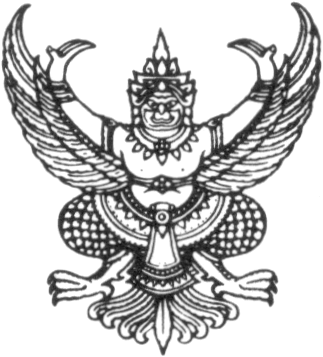 ที่…............./…………..      	       			            	ชื่อหน่วยงาน                                                                           วันที่…………………………………….เรียน   ผู้จัดการธนาคาร............................... .สำนักงานใหญ่	  เพื่อประโยชน์ในการตรวจสอบบัญชีของ........(ชื่อหน่วยงาน)........ สำนักงานการตรวจสอบภายใน
ใคร่ขอความกรุณาธนาคารยืนยันยอดเงินฝากธนาคารของ.......(ชื่อหน่วยงาน)......... ตามที่ธนาคารรับฝากเงิน
ทุกบัญชี เพียงสิ้นวันที่ 30 กันยายน 2562 และโปรดส่ง STATEMENT ของ......(ชื่อหน่วยงาน)........ มายังผู้อำนวยการสำนักงานการตรวจสอบภายใน มหาวิทยาลัยเชียงใหม่ โดยใช้ซองที่แนบมาพร้อมนี้					              ขอแสดงความนับถือ				                (................…………………………….)					              ผู้มีอำนาจสั่งจ่าย                                                           (………............……………………….)					              ผู้มีอำนาจสั่งจ่าย                                                                                  วันที่…………………………                                                                                  วันที่…………………………                                                                                  วันที่…………………………                                                                                  วันที่…………………………                                                                                  วันที่…………………………                                                                                  วันที่…………………………                                                                                  วันที่…………………………                                                                                  วันที่…………………………                                                                                  วันที่…………………………                                                                                  วันที่…………………………เรียน…ผู้อำนวยการสำนักงานการตรวจสอบภายใน มหาวิทยาลัยเชียงใหม่เรียน…ผู้อำนวยการสำนักงานการตรวจสอบภายใน มหาวิทยาลัยเชียงใหม่เรียน…ผู้อำนวยการสำนักงานการตรวจสอบภายใน มหาวิทยาลัยเชียงใหม่เรียน…ผู้อำนวยการสำนักงานการตรวจสอบภายใน มหาวิทยาลัยเชียงใหม่เรียน…ผู้อำนวยการสำนักงานการตรวจสอบภายใน มหาวิทยาลัยเชียงใหม่เรียน…ผู้อำนวยการสำนักงานการตรวจสอบภายใน มหาวิทยาลัยเชียงใหม่เรียน…ผู้อำนวยการสำนักงานการตรวจสอบภายใน มหาวิทยาลัยเชียงใหม่เรียน…ผู้อำนวยการสำนักงานการตรวจสอบภายใน มหาวิทยาลัยเชียงใหม่เรียน…ผู้อำนวยการสำนักงานการตรวจสอบภายใน มหาวิทยาลัยเชียงใหม่เรียน…ผู้อำนวยการสำนักงานการตรวจสอบภายใน มหาวิทยาลัยเชียงใหม่  1.   ธนาคารขอเรียนให้ทราบว่า เพียงสิ้นวันที่…30…กันยายน…2562…ปรากฏในบัญชีของธนาคารว่า........(ชื่อหน่วยงาน...) มียอดเงินฝากดังต่อไปนี้  1.   ธนาคารขอเรียนให้ทราบว่า เพียงสิ้นวันที่…30…กันยายน…2562…ปรากฏในบัญชีของธนาคารว่า........(ชื่อหน่วยงาน...) มียอดเงินฝากดังต่อไปนี้  1.   ธนาคารขอเรียนให้ทราบว่า เพียงสิ้นวันที่…30…กันยายน…2562…ปรากฏในบัญชีของธนาคารว่า........(ชื่อหน่วยงาน...) มียอดเงินฝากดังต่อไปนี้  1.   ธนาคารขอเรียนให้ทราบว่า เพียงสิ้นวันที่…30…กันยายน…2562…ปรากฏในบัญชีของธนาคารว่า........(ชื่อหน่วยงาน...) มียอดเงินฝากดังต่อไปนี้  1.   ธนาคารขอเรียนให้ทราบว่า เพียงสิ้นวันที่…30…กันยายน…2562…ปรากฏในบัญชีของธนาคารว่า........(ชื่อหน่วยงาน...) มียอดเงินฝากดังต่อไปนี้  1.   ธนาคารขอเรียนให้ทราบว่า เพียงสิ้นวันที่…30…กันยายน…2562…ปรากฏในบัญชีของธนาคารว่า........(ชื่อหน่วยงาน...) มียอดเงินฝากดังต่อไปนี้  1.   ธนาคารขอเรียนให้ทราบว่า เพียงสิ้นวันที่…30…กันยายน…2562…ปรากฏในบัญชีของธนาคารว่า........(ชื่อหน่วยงาน...) มียอดเงินฝากดังต่อไปนี้  1.   ธนาคารขอเรียนให้ทราบว่า เพียงสิ้นวันที่…30…กันยายน…2562…ปรากฏในบัญชีของธนาคารว่า........(ชื่อหน่วยงาน...) มียอดเงินฝากดังต่อไปนี้  1.   ธนาคารขอเรียนให้ทราบว่า เพียงสิ้นวันที่…30…กันยายน…2562…ปรากฏในบัญชีของธนาคารว่า........(ชื่อหน่วยงาน...) มียอดเงินฝากดังต่อไปนี้  1.   ธนาคารขอเรียนให้ทราบว่า เพียงสิ้นวันที่…30…กันยายน…2562…ปรากฏในบัญชีของธนาคารว่า........(ชื่อหน่วยงาน...) มียอดเงินฝากดังต่อไปนี้เลขที่บัญชีประเภทเงินฝากประเภทเงินฝากจำนวนเงินอัตราดอกเบี้ยต่อปีอัตราดอกเบี้ยค้างรับอัตราดอกเบี้ยค้างรับอัตราดอกเบี้ยค้างรับการผูกพันเงินฝากการผูกพันเงินฝากRegular Checking AccountRegular Checking AccountSaving DepositsSaving DepositsTime DepositsTime Depositsอื่น ๆ (โปรดระบุ)อื่น ๆ (โปรดระบุ)2.  หนี้สินอื่นของลูกค้าดังกล่าวข้างต้น ณ สิ้นวันเดียวกัน มีดังนี้2.  หนี้สินอื่นของลูกค้าดังกล่าวข้างต้น ณ สิ้นวันเดียวกัน มีดังนี้2.  หนี้สินอื่นของลูกค้าดังกล่าวข้างต้น ณ สิ้นวันเดียวกัน มีดังนี้2.  หนี้สินอื่นของลูกค้าดังกล่าวข้างต้น ณ สิ้นวันเดียวกัน มีดังนี้2.  หนี้สินอื่นของลูกค้าดังกล่าวข้างต้น ณ สิ้นวันเดียวกัน มีดังนี้2.  หนี้สินอื่นของลูกค้าดังกล่าวข้างต้น ณ สิ้นวันเดียวกัน มีดังนี้2.  หนี้สินอื่นของลูกค้าดังกล่าวข้างต้น ณ สิ้นวันเดียวกัน มีดังนี้2.  หนี้สินอื่นของลูกค้าดังกล่าวข้างต้น ณ สิ้นวันเดียวกัน มีดังนี้2.  หนี้สินอื่นของลูกค้าดังกล่าวข้างต้น ณ สิ้นวันเดียวกัน มีดังนี้2.  หนี้สินอื่นของลูกค้าดังกล่าวข้างต้น ณ สิ้นวันเดียวกัน มีดังนี้เลขที่บัญชีประเภทหนี้สินประเภทหนี้สินจำนวนเงินวันครบกำหนดอัตราดอกเบี้ยต่อปีอัตราดอกเบี้ยต่อปีดอกเบี้ยค้างจ่ายหลักประกันหลักประกันOverdraftsOverdraftsLoans Discounts & AdvancesLoans Discounts & AdvancesAcceptancesAcceptancesTrust ReceiptsTrust Receiptsอื่น ๆ (โปรดระบุ)อื่น ๆ (โปรดระบุ)3.    สิ้นวันเดียวกันมีภาระผูกพันและหนี้สินที่อาจจะเกิดในภายหน้า  ดังนี้3.    สิ้นวันเดียวกันมีภาระผูกพันและหนี้สินที่อาจจะเกิดในภายหน้า  ดังนี้3.    สิ้นวันเดียวกันมีภาระผูกพันและหนี้สินที่อาจจะเกิดในภายหน้า  ดังนี้3.    สิ้นวันเดียวกันมีภาระผูกพันและหนี้สินที่อาจจะเกิดในภายหน้า  ดังนี้3.    สิ้นวันเดียวกันมีภาระผูกพันและหนี้สินที่อาจจะเกิดในภายหน้า  ดังนี้3.    สิ้นวันเดียวกันมีภาระผูกพันและหนี้สินที่อาจจะเกิดในภายหน้า  ดังนี้3.    สิ้นวันเดียวกันมีภาระผูกพันและหนี้สินที่อาจจะเกิดในภายหน้า  ดังนี้3.    สิ้นวันเดียวกันมีภาระผูกพันและหนี้สินที่อาจจะเกิดในภายหน้า  ดังนี้3.    สิ้นวันเดียวกันมีภาระผูกพันและหนี้สินที่อาจจะเกิดในภายหน้า  ดังนี้3.    สิ้นวันเดียวกันมีภาระผูกพันและหนี้สินที่อาจจะเกิดในภายหน้า  ดังนี้ประเภทบัญชีประเภทบัญชีประเภทบัญชีจำนวนเงินวันเริ่มสัญญาวันเริ่มสัญญาวันครบกำหนดวันครบกำหนดวันครบกำหนดหมายเหตุLetter of guaranteeLetter of guaranteeLetter of guarantee4.    รายละเอียดของเลตเตอร์ออฟเครดิต4.    รายละเอียดของเลตเตอร์ออฟเครดิต4.    รายละเอียดของเลตเตอร์ออฟเครดิต4.    รายละเอียดของเลตเตอร์ออฟเครดิต5.  บัญชีอื่นที่ติดต่อกับธนาคารมีดังนี้5.  บัญชีอื่นที่ติดต่อกับธนาคารมีดังนี้5.  บัญชีอื่นที่ติดต่อกับธนาคารมีดังนี้5.  บัญชีอื่นที่ติดต่อกับธนาคารมีดังนี้5.  บัญชีอื่นที่ติดต่อกับธนาคารมีดังนี้5.  บัญชีอื่นที่ติดต่อกับธนาคารมีดังนี้มีลูกค้าเปิดไว้แต่ยังใช้ไม่หมดดังนี้มีลูกค้าเปิดไว้แต่ยังใช้ไม่หมดดังนี้มีลูกค้าเปิดไว้แต่ยังใช้ไม่หมดดังนี้มีลูกค้าเปิดไว้แต่ยังใช้ไม่หมดดังนี้ 5.1  Securities held for safekeeping 5.1  Securities held for safekeeping 5.1  Securities held for safekeeping 5.1  Securities held for safekeeping 5.1  Securities held for safekeeping 5.1  Securities held for safekeepingประเภทบัญชีประเภทบัญชีจำนวนเงินจำนวนเงิน...............................................…………………………..................................................…………………………..................................................…………………………..................................................…………………………..................................................…………………………..................................................…………………………...ประเภทบัญชีประเภทบัญชีเงินตราต่างประเทศบาท 5.2 Items held for collection 5.2 Items held for collection 5.2 Items held for collection 5.2 Items held for collection 5.2 Items held for collection 5.2 Items held for collectionImport Letters of CreditImport Letters of Credit........................................................………………........................................................………………........................................................………………........................................................………………........................................................………………........................................................………………Domestic Letters of CreditDomestic Letters of Credit 5.3  อื่น  ๆ ( โปรดระบุ ) 5.3  อื่น  ๆ ( โปรดระบุ ) 5.3  อื่น  ๆ ( โปรดระบุ ) 5.3  อื่น  ๆ ( โปรดระบุ ) 5.3  อื่น  ๆ ( โปรดระบุ ) 5.3  อื่น  ๆ ( โปรดระบุ )Marginal DepositMarginal Deposit...........................................................………………...........................................................………………...........................................................………………...........................................................………………...........................................................………………...........................................................………………ตามหลักฐานของธนาคาร  ลูกค้าดังกล่าวไม่มีบัญชีอื่นใดนอกจากที่กล่าวไว้ข้างต้นตามหลักฐานของธนาคาร  ลูกค้าดังกล่าวไม่มีบัญชีอื่นใดนอกจากที่กล่าวไว้ข้างต้นตามหลักฐานของธนาคาร  ลูกค้าดังกล่าวไม่มีบัญชีอื่นใดนอกจากที่กล่าวไว้ข้างต้นตามหลักฐานของธนาคาร  ลูกค้าดังกล่าวไม่มีบัญชีอื่นใดนอกจากที่กล่าวไว้ข้างต้นตามหลักฐานของธนาคาร  ลูกค้าดังกล่าวไม่มีบัญชีอื่นใดนอกจากที่กล่าวไว้ข้างต้นตามหลักฐานของธนาคาร  ลูกค้าดังกล่าวไม่มีบัญชีอื่นใดนอกจากที่กล่าวไว้ข้างต้นตามหลักฐานของธนาคาร  ลูกค้าดังกล่าวไม่มีบัญชีอื่นใดนอกจากที่กล่าวไว้ข้างต้นตามหลักฐานของธนาคาร  ลูกค้าดังกล่าวไม่มีบัญชีอื่นใดนอกจากที่กล่าวไว้ข้างต้นตามหลักฐานของธนาคาร  ลูกค้าดังกล่าวไม่มีบัญชีอื่นใดนอกจากที่กล่าวไว้ข้างต้นตามหลักฐานของธนาคาร  ลูกค้าดังกล่าวไม่มีบัญชีอื่นใดนอกจากที่กล่าวไว้ข้างต้นขอแสดงความนับถือขอแสดงความนับถือขอแสดงความนับถือขอแสดงความนับถือขอแสดงความนับถือขอแสดงความนับถือขอแสดงความนับถือขอแสดงความนับถือขอแสดงความนับถือขอแสดงความนับถือประทับตรา (......................................................................)              ประทับตรา (......................................................................)              ประทับตรา (......................................................................)              ประทับตรา (......................................................................)              ประทับตรา (......................................................................)              ประทับตรา (......................................................................)              ประทับตรา (......................................................................)              ประทับตรา (......................................................................)              ประทับตรา (......................................................................)              ประทับตรา (......................................................................)              เจ้าหน้าที่ผู้ได้รับมอบหมายเจ้าหน้าที่ผู้ได้รับมอบหมายเจ้าหน้าที่ผู้ได้รับมอบหมายเจ้าหน้าที่ผู้ได้รับมอบหมายเจ้าหน้าที่ผู้ได้รับมอบหมายเจ้าหน้าที่ผู้ได้รับมอบหมายเจ้าหน้าที่ผู้ได้รับมอบหมายเจ้าหน้าที่ผู้ได้รับมอบหมายเจ้าหน้าที่ผู้ได้รับมอบหมายเจ้าหน้าที่ผู้ได้รับมอบหมายธนาคาร...........................................................................ธนาคาร...........................................................................ธนาคาร...........................................................................ธนาคาร...........................................................................ธนาคาร...........................................................................ธนาคาร...........................................................................ธนาคาร...........................................................................ธนาคาร...........................................................................ธนาคาร...........................................................................ธนาคาร...........................................................................สาขา ...............................................................................สาขา ...............................................................................สาขา ...............................................................................สาขา ...............................................................................สาขา ...............................................................................สาขา ...............................................................................สาขา ...............................................................................สาขา ...............................................................................สาขา ...............................................................................สาขา ...............................................................................